COMPROBACIÓN DEL QUORUM APROBACIÓN DEL ORDEN DEL DÍA: APROBACIÓN DE LAS ACTAS:Acta N°40-2018 del 5 de diciembre de 2018. Acta Nº 01-2019 del 23 de enero de 2019.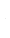 ASUNTOS DE TRAMITACIÓN URGENTE:Nombrar dos representantes de Consaca en la comisión “La UNA que merecemos”, oficio UNA-CAEUNA-OFIC-232-2018. (Conocido en la sesión 37-2018 del 14 de noviembre de 2018).Organizar responsables de temas de agenda bienal para 2019: Seguimiento a temas de Agenda Bienal 2018.-Propuesta de talleres  para socializar acciones 2018  y elaborar hallazgos-conclusiones: realizar sesiones-talleres, con el fin de trabajar los 3 temas de agenda bienal del 2018 para rendición de cuentas: 6 y 13 de febrero. Asimismo invitar a Vicedecanos. (ver cronograma)Evaluación del superior jerárquico: a cargo del Dr. Francisco Mena OreamunoINFORMES DE RECTORÍA ADJUNTA Y MIEMBROS DEL CONSACA:ANÁLISIS DE CORRESPONDENCIA RECIBIDA:Temas pendientes de agendar:CONTROL DE ACUERDOS: Revisión de cumplimiento de plazos. 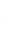 TEMARESPONSABLES PPAAResponsables: Comisión de Apoyo-VicedecanosFlexibilidad curricularResponsables.Evaluación de Unidades de gestión académica administrativa y su pertinencia con la academiaResponsables: N°OficioRecib.SuscritoAsuntoObs.1.FUNDAUNA-D-0007-201928-eneMag. Marjorie León Gómez, Delegada Ejecutiva, FundaunaReservación de miércoles 27 de febrero para Asamblea de Fundadores, a la 1:30 pm, Biblioteca Joaquín García Monge.Información2.UNA-R-OFIC-115-201922-eneDra. Ana María Hernández, Rectora a.iRemite copia del oficio OF-OPES-103-2018-D, sobre la respuesta brindada por el Instituto Tecnológico de Costa Rica mediante R-1305-2018, sobre actividades académicas en Región Brunca.Información3. UNA-R-OFIC-161-201925-eneDra. Ana María Hernández, Rectora a.iEn adición al oficio UNA-R-OFIC-115-2019, se remite transcripción de acuerdo CNR-481-2018, sobre información suministrada por el Instituto Tecnológico de Costa Rica.InformaciónPPAA-Vicedecanos Dr. Jorge Herrera Murillo.Reestructuración administrativa de ConsacaDra. Ana María Hernández SeguraCarreras itinerantes y articulación universidades públicasRectoría Adjunta- Alejandro UbauComunidades epistémicasRectoría Adjunta